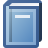 BibliographyNARI (2018) Best management practice for cassava, NARI Toktok (BUB028), 7 pages, National Agricultural Research Institute, LaeAbstract / Content summaryFilesFile infoExternal web linkLibrary LocationsAssociated conferenceidentifier